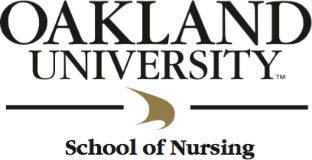 Personal statement should address the following points and be limited to 2-3 double-spaced pages.Describe why are you pursuing a PhD in nursing and how will this degree advance your career goals.Identify the specific topic/area of research that interests you.Every applicant is encouraged to identify faculty, at least one, whose area of research might match your topic/area of research interest.Faculty research interest areas can be found at the following site: https://www.oakland.edu/Assets/Oakland/nursing/files-and-documents/RESEARCH/Nursing_Research_Summaries.pdf